ҠАРАР						РЕШЕНИЕ12 февраль  2020 йыл    		 № 24 	 12 февраля 2020 годаО предложениях по кандидатурам в составы (резерв составов) участковых избирательных комиссий      В соответствии со ст.22 Федерального закона от 12.06.2002 г. № 67-ФЗ «Об основных гарантиях избирательных прав и права на участие в референдуме граждан  Российской Федерации», руководствуясь Постановлениями ЦИК РФ от 05.12.2012 г. №152/1138-6 «О внесении территориальных избирательных комиссий муниципальных образований, окружных и участковых избирательных комиссий», от 05.12.2012 г. №152/1137-6 «О порядке формирования резерва составов участковых комиссий», Совет Сельского поселения Султанбековский сельсовет Аскинский район Республики Башкортостан РЕШИЛ:     1.   Внести в территориальную избирательную комиссию муниципального района Аскинский район Республики Башкортостан предложения по кандидатурам для зачисления в резерв составов участковых комиссий от Совета сельского поселения Султанбековский сельсовет Аскинский район Республика Башкортостан (прилагается)    2. Направить настоящее решение и письменные согласия граждан Российской Федерации на предложение их кандидатур для зачисления в резерв составов участковых комиссий, на обработку персональных данных в территориальную избирательную  комиссию муниципального района Аскинский район Республики Башкортостан.     3. Обнародовать данное решение на информационном стенде в здании администрации сельского поселения Султанбековский сельсовет муниципального района Аскинский район Республики Башкортостан (д.Султанбеково, ул.Центральная,33) и разместить на официальном сайте сельского поселения Султанбековский сельсовет Аскинский район  Республика Башкортостан «sultanbek 04 sp.ru».   4. Контроль исполнения настоящего решения возложить на постоянную комиссию Совета Сельского поселения Аскинский сельсовет по социально-гуманитарным вопросам.                                     Глава  Сельского поселения Султанбековский сельсовет муниципального района Аскинский  район Республики Башкортостан Ф.Ф. ШарафутдиновПриложения сельского поселенияСултанбековский сельсовет муниципального районаАскинский район  Республики Башкортостанот 12.02.2020 №25 «О предложениях по кандидатурам в составы (резерв составов) участковых избирательных комиссий»БАШҠОРТОСТАН РЕСПУБЛИКАҺЫАСҠЫН  РАЙОНЫМУНИЦИПАЛЬ РАЙОНЫНЫҢСОЛТАНБӘК АУЫЛ СОВЕТЫАУЫЛ  БИЛӘМӘҺЕ СОВЕТЫ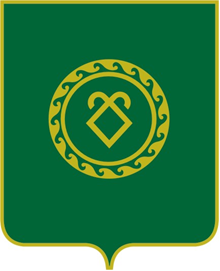 СОВЕТ СЕЛЬСКОГО ПОСЕЛЕНИЯСУЛТАНБЕКОВСКИЙ СЕЛЬСОВЕТМУНИЦИПАЛЬНОГО РАЙОНААСКИНСКИЙ РАЙОНРЕСПУБЛИКИ  БАШКОРТОСТАН№п/п  Должность  в    комиссии        Ф.И.О            Кем  предложен  в состав  комиссии       Дата рождения             Место работы1Председатель, №458 от 15.08.2018Минигалеев   Рамиль  АксановичБашкортостанское региональное отделение политической партии «ПАТРИОТЫ  РОССИИ»17.04.1952Пенсионер2Зам. перседателя,№4 от 12.02.2020Фарахова  Алсу  ФазнавиевнаБАШКИРСКОЕ РЕСПУБЛИКАНСКОЕ ОТДЕЛЕНИЕ политической партии «ЕДИНАЯ РОССИЯ»16.03.1985МБОУ СОШ д.Султанбеково учительница3Секретарь ,№4 от 12.02.2020 Хикматова Рамиля Мударисовна Башкортостанское региональное отделение Всероссийской политической партии «ЕДИНАЯ РОССИЯ»12.04.1987МБОУ дет/сад «Радостьвоспитатаель4Член УИК с правом реш.голоса ,№840 от 12.02 2020Хафизьянова Рашида Мазгаровна Региональное отделение Политической партии «КПРФ»10.02 1973Администрация СП Султанбековский сельсовет уборщица5Член УИК с правом реш. голоса ,№388 от 12.02.2020Суфиянова Фанзиля  МагамуровнаБашкортостанское региональное отделение политической партии ЛДПР-Либерально-Демократической Партии России26.06.1964МБОУ СОШ д,Султанбеково учительница